SRETENJE, 15. februar, rođendan Republike Srbije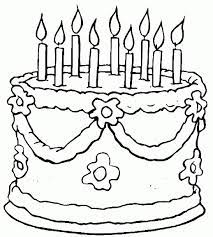 1. Republika Srbija slavi svoj rođendan  ________ i _______ februara . 2. Kada je tvoj rođendan? ___________________________________________3. Kako slaviš rođendan? Napiši tri rečenice i upotrebi reči TORTA, DRUGARI, POKLONI, SREĆA.__________________________________________________________________________________________________________________________________________________________________________________________________________________________________________________________________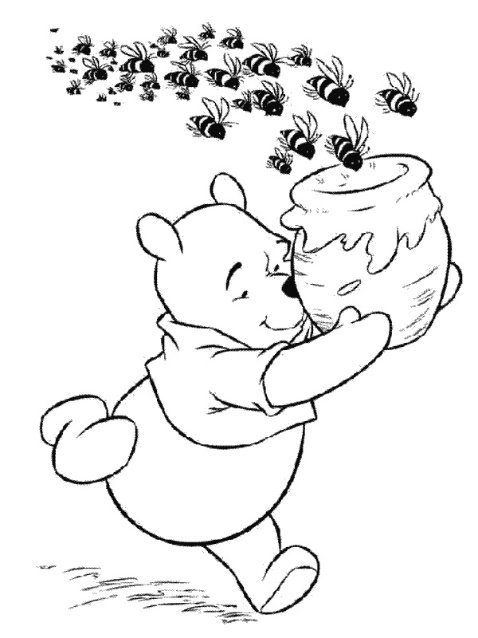  SRETENJE, Susret zime i leta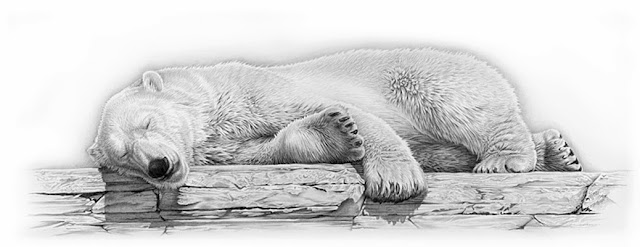 Medved na Sretenje izlazi iz svoje pećine. Ako se ne vrati u nju, to je znak da je zimi došao kraj.1. Ako se medved vrati u pećinu, to znači da ____________________________________________________________________________________ .2. Da li znaš šta radi medved zimi? ________________________________3. Od koje je reči nastala reč MEDVED:  ___________________________4. Na Sretenje se sreću zima i leto. Dani  postaju duži, a noći kraće. U dijalogu zime i leta, prepoznaj ko šta govori: Kad se sretnu zima i leto, onda ______________ kaže ______________: „Ti meni daješ gole i bose ljude, a ja tebi obučene", a _______________________ odgovara: „Istina, ali se meni mnogo više raduju nego tebi".5. Koju odeću nosiš zimi, a koju leti? (majica kratkih rukava, šorts, jakna, kapa, šal, kačket, čizme, papuče, džemper, rukavice)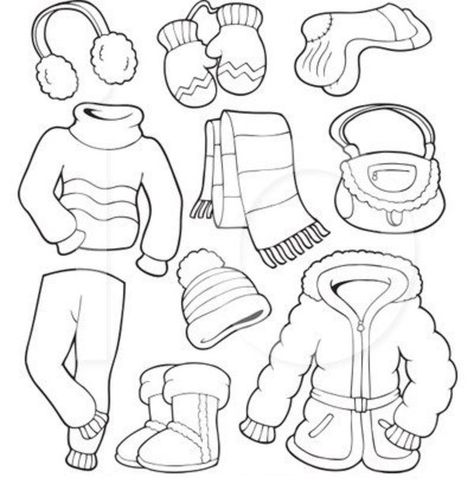 ZIMA	LETO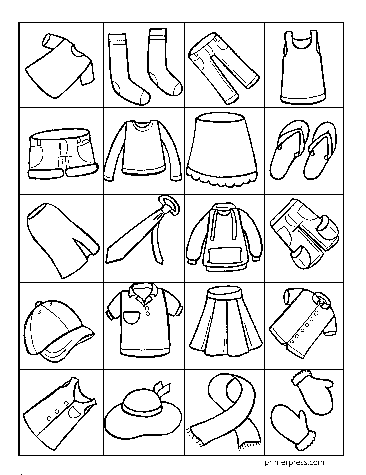 ______________________________________________________________________________________________________________________________        _______________________________________________________________       _______________________________________________________________      _______________________________________________________________         Pevaj sa horom „Kolibri”.Crtani film i knjiga – pročitaj, oboj, prepričaj, pokaži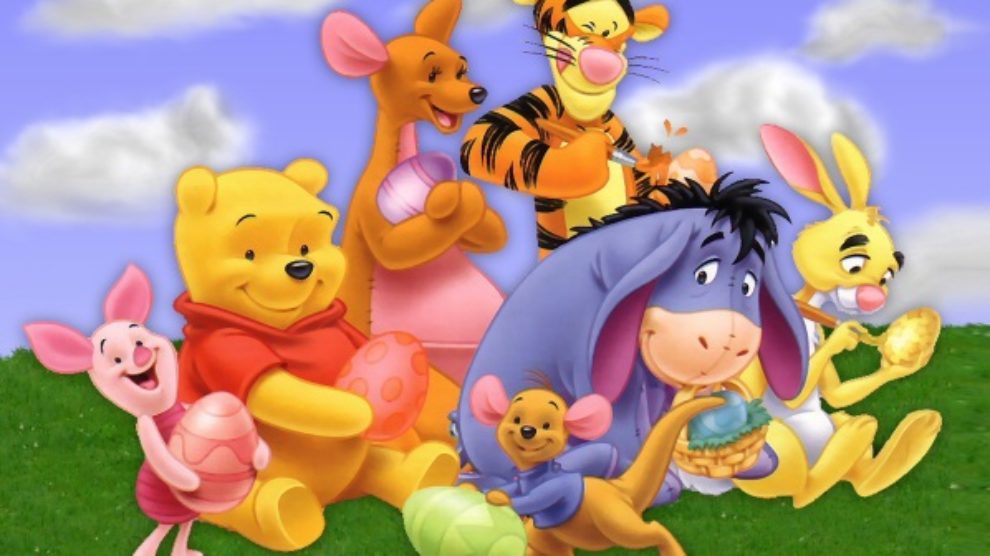 Vini Pu je žuti medvedić. Veoma je šaljiv i radi sve da dođe do svoje najveće poslastice, meda. Dobar je prijatelj i uvek pomaže drugima. Obučen je u crvenu majicu koja mu je suviše kratka. Najbolji prijatelj mu je prase Praslin, a tu su još i tigar Tigar, Zec, magarac Iar, kengur Kenga i njen mali sin Ru. 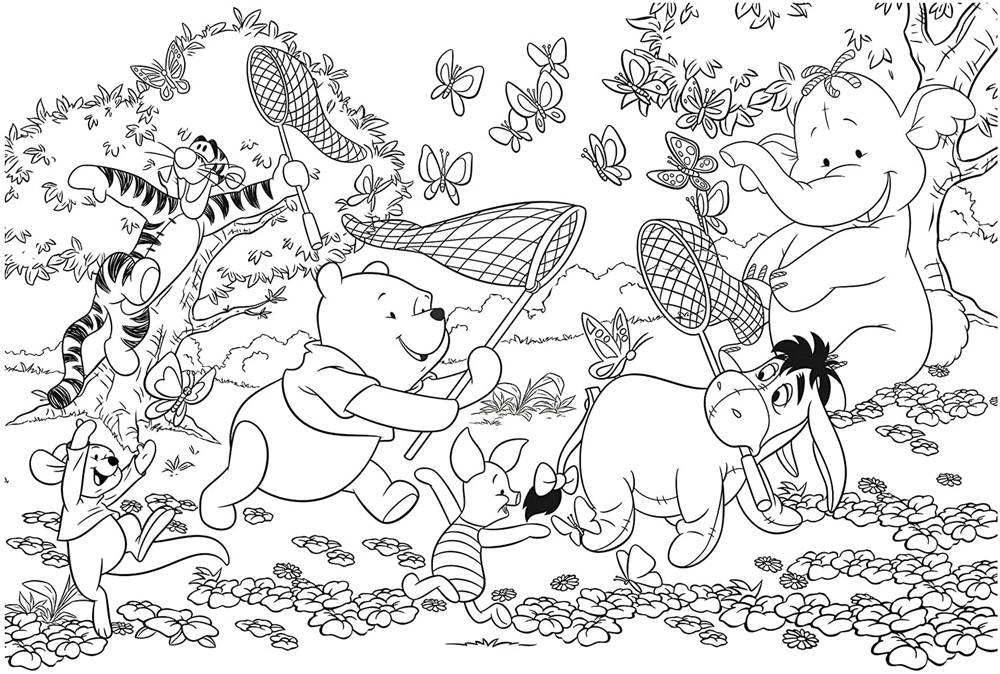 Najlepša je zemlja mojaNajlepša je zemlja mojaProleće, kada je kitiSa bezbroj najlepših bojaKada se zanjišu žitaNajlepša je zemlja mojaVolim je i kad se nebomProšara dugina bojaSnegovi kada je skrijuNajlepša je zemlja mojaNajlepša je zemlja mojaU srcu je svome nosimZemlja slave i herojaSa kojom se ja ponosim